«Лесные  старты!»Спортивно-музыкальное   развлечение   с  воспитанниками старшего дошкольного возраста  их   родителей.Цели:способствовать формированию общей культуры личности ребенка, ценностей здорового образа жизни, развития социальных, нравственных, физических качеств, интереса и любви к спорту.вызвать интерес к ХХII зимним Олимпийским играм в Сочи.Задачи:Закреплять двигательные умения в спортивных играх и упражнениях. Развивать умение контролировать свои действия, подчинять их правилам      и    интересам команды.Развивать   творческие   способности   детей, развивать межличностное общение  ребенка с взрослым.способствовать формированию положительных эмоцийФорма    проведения:   Спортивно-музыкальное   развлечение   с  воспитанниками старшего дошкольного возраста   и их   родители. Предварительная работа:Знакомство детей с историей Олимпийских игр и олимпийской символикой в музейной экспозиции спорта дошкольного отделения; беседы и мастер-классы с мастерами спорта, тренерами спортивных школ из  цикла «От зарядки  к спортивным достижениям»;  двигательная и игровая деятельность «олимпийские уроки» по олимпийским  видам спорта. Участники:  воспитанники старшего дошкольного возраста   и их   родители. Время   проведения:  17.00Место  проведения:   спортивный   залИнвентарь:     ориентиры,  метелки -2 шт.,  мороженное (муляж) – 2 шт., барьер -2 шт., совок для  мусора -2 шт.,  мячи  желтые, меховые,  2 – стола, одноразовые стаканы,   сок «Моя семья» по 1.5литра для команды,  2 таза,   корзина  с  мячами,  хоппы,  платки  и  шорты, газеты,  шапочки  «мухоморов», микрофон, музыкальный  центр. Оформление   спортивного зала:    в виде  лесной  поляны.Х О Д :(родители, дети  и болельщики  входят   в спортивный  зал)Воспитатель:  Ребята, куда мы  попали, разве это -  спортивный зал?  Это какой  - то  необычный  лес. А где же Татьяна Вячеславовна?  Она же нас всех сегодня  пригласила  в спортивный зал  на «Олимпийские  старты!»  Наверное, что то  …….  (звучит  музыка полета и прилета  Бабы-Яги),Воспитатель:  - Вы  слышите,  какие - то звуки?  ( выбегает в зал  под песню «Баба-Яга» О.Савиной )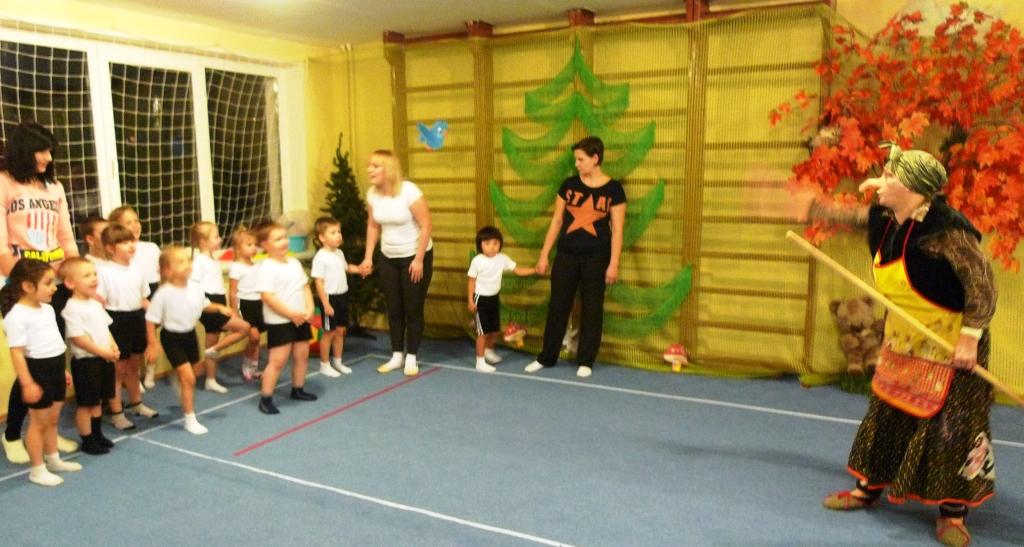 Б.Яга:  -  Тьфу - русским  духом  пахнет!  Это кто здесь в моем лесу хозяйничает? Воспитатель:  А,  вы кто  такая?   Б.Яга:  -   Я,  бабуличка - красотуличка,  да еще и  будущая  спортсменочка.   Воспитатель: Здесь сегодня в спортивном зале должны состояться   семейные «Олимпийские  старты»,  посвященные   зимним Олимпийским играм  в Сочи.Б.Яга:  Какие – это еще Олимпийские, да игры?Воспитатель:  ребята,  расскажите Б.Яге о зимних  Олимпийских  играх, где и когда  они  пройдут.   (дети рассказывают)  Воспитатель:   До  начала  Зимних игр осталось  71 день, они  начнутся -  7 февраля  в городе  Сочи.  -А, что нам  теперь делать?Б.Яга: - Ха! Ха! Ха! Я думаю, я вам   могу помочь! Я вам  такие Олимпийские  старты  устрою….  хохочет)Воспитатель:  нет, тогда мы уходим домой.Б.Яга:   - Что вы, что вы,  я -  шучу! Я тоже  люблю  спорт  и  всегда  мечтала быть королевой  спорта. Давайте, ка – эти «Олимпийские  старты» проведем  на моей территории  леса  по  моим  правилам.Воспитатель:  Ребята и уважаемые родители – даем  согласие? Б.Яга:  - Чу, спасибочко!  Все  будет  по  настоящему, т.е….(по - моему!)Я читала  Олимпийский учебник, там   было писано, что перед  соревнованием  нужно  что-то  делать, а  что  - не  помню,  может  вы  знаете?Ответы  детей:  - разминкуБ.Яга:   Тьфу  – вспомнила,  тогда  делай  как я.  Разминка для участников и зрителей.  (по показу разминку  проводит  Б.Яга  под песню «Баба-Яга») 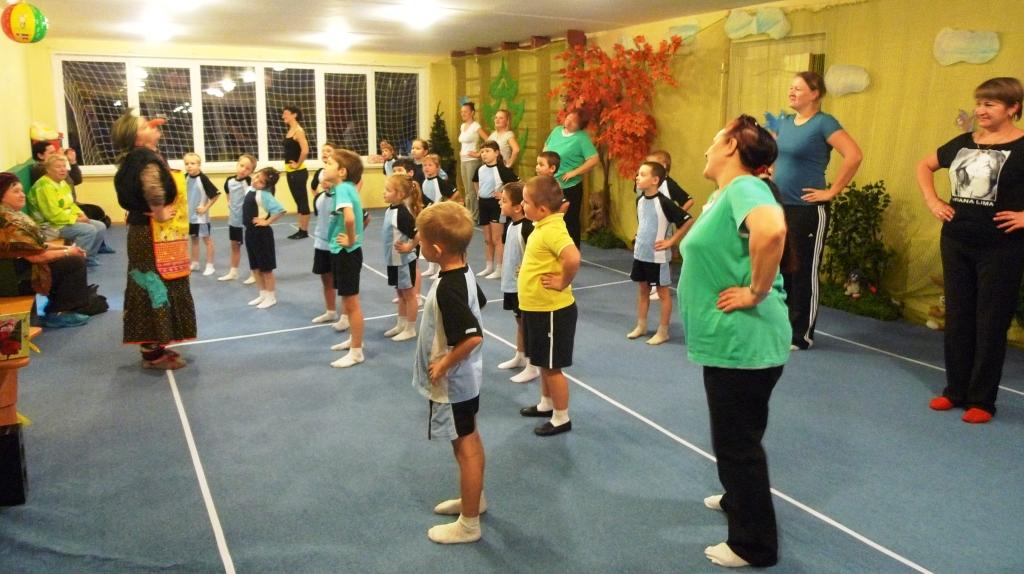 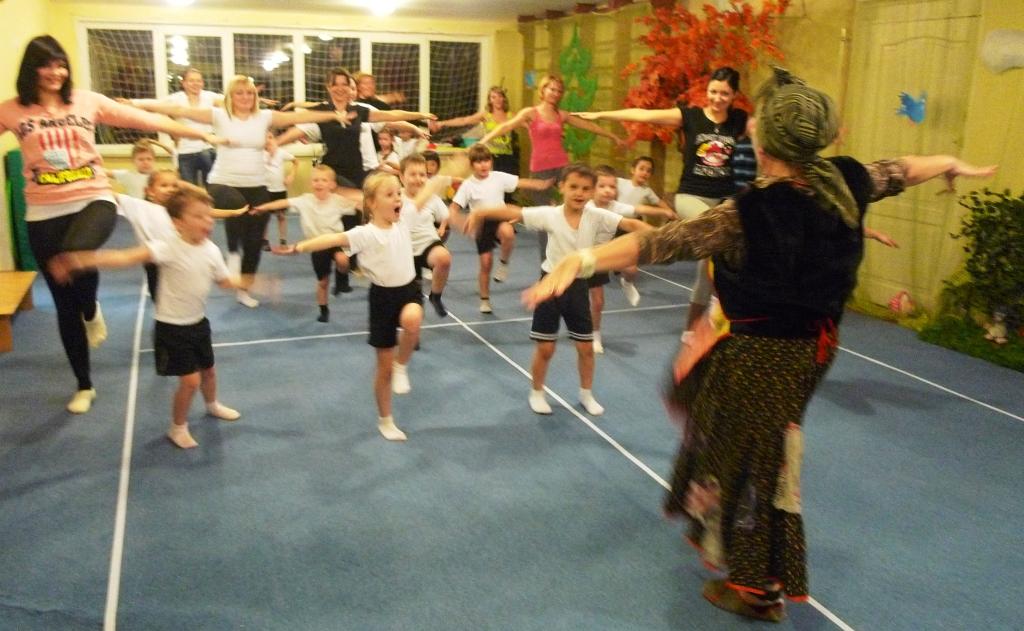 Б.Яга:   - Вот это да -   я уже устала,  хотя мне же  всего только 300 годков!Тьфу,  тьфу, тьфу  -  раз я согласилась быть королевой спорта,  то мы  начинаем  наши  лесные старты!Команды  на  старт!1.  Первая  эстафета:  -    «Полет   на   метле»   в Сочи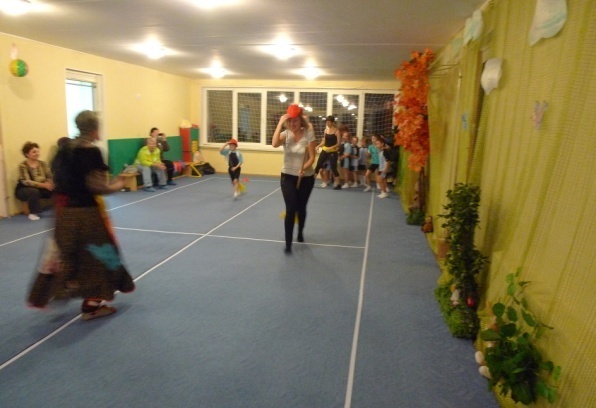 Игрокам  предстоит  сесть  на  метлу и  бегом добежать до  ориентира  и вернуться на  метле  к команде и передать метлу следующему участнику2.  Вторая  эстафета:  -  «Передача   олимпийского   огня, ..(мороженное) » По сигналу первые   участники  бегут  с «олимпийским  огнем», (имитация мороженного «эскимо» на палочке) перепрыгивают  через  барьер, оббегают ориентиры, возвращаются к своей команде бегом и передают   «эскимо» на палочке –   следующему  участнику. 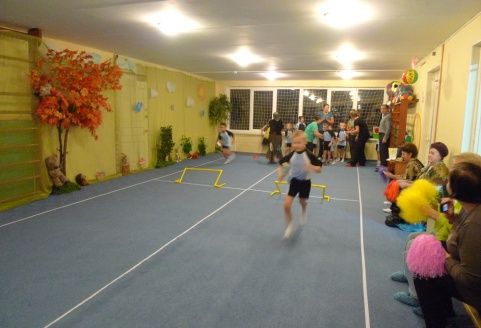  Конкурс  «Вечеринка  в лесу»  для  родителейРодителей  переодеваем  в  наряд: папе - большие  шорты, а маме  платок завязываем  на голову.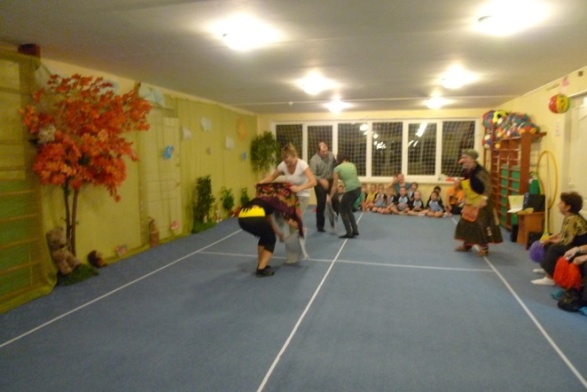 Правила:  Звучит  музыка,  все танцуют, а как только музыка остановиться, надо быстро  снять  наряд  и  поменяться  своим  партнером. Чья  пара  это  сделает  первой,  та  и  побеждает.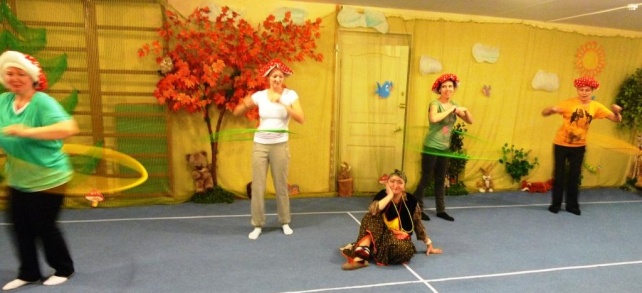 3.   Четвертая   эстафета:   « Чистота – залог здоровья! »   На  полу разбросаны  маленькие  мячи, по сигналу    от каждой команды  бежит один  участник  с совком для мусора, без помощи  рук поднимает совком  мяч  и бегом возвращается  к  команде, передавая   совок следующему  участнику. 4.  третья   эстафета:   «Чья  команда  первой  выпьет 1, 5литра сока «Моя   семья»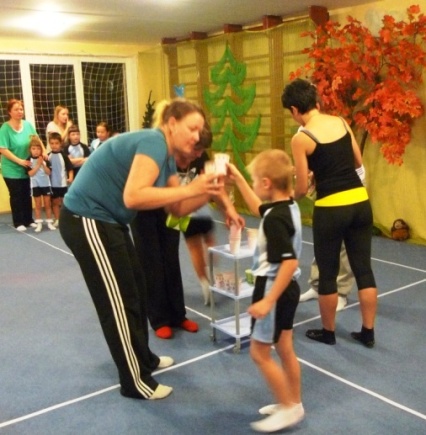 Задание:  надо  проползти  через  тоннель, до бежать  до  стола, где родители каждому  наливают в одноразовый  стакан  сок,  игрок быстро выпивает  и бегом возвращается  и передает эстафету  следующему  игроку.  Конкурс  для    болельщиков   (родителей)Каждый болельщик может принести  победные очки для своей  команды, но для этого  он должен  за 1 мин. сделать  из  газеты как  можно  больше   комков  и забросить  в  корзину. Игрокам  одевают  на  голову  шапочки  грибов «мухоморов»  и  дают  стопку  газет.   5.   Пятая   эстафета:  -     «Меткий  стрелок»Каждый игрок должен забросить  по  одному мячу  в  таз.  Кто больше забросит, тот и и  победит. 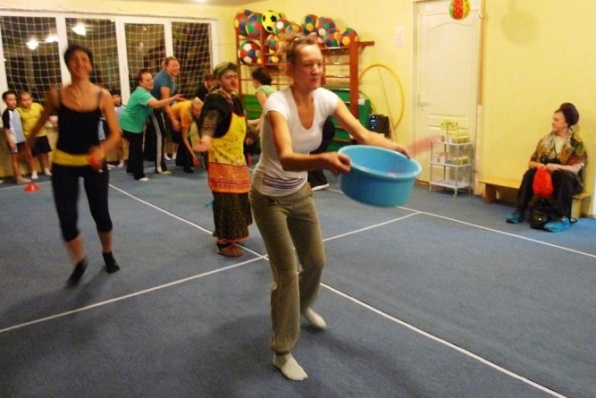 6.  Шестая-эстафета:  -   Прыжки  на  хоппе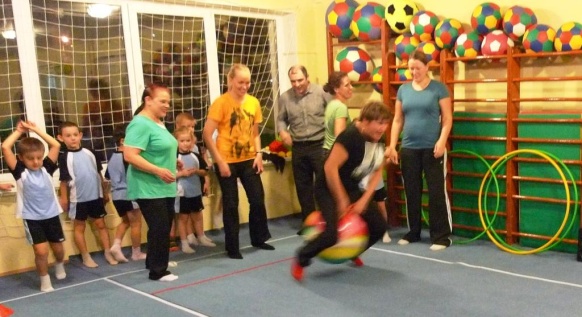 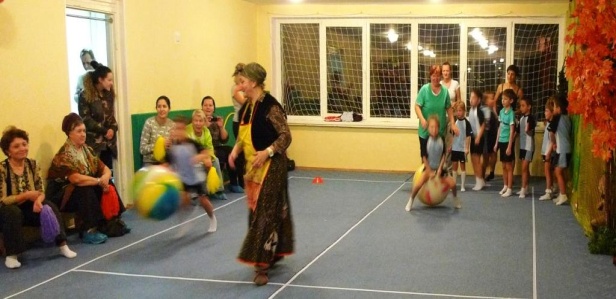 7.  Седьмая эстафета:  -  «Собери   эмблему  талисманов  Олимпиады-2014» Дети по-очереди  бегут к обручу в котором лежат кусочки - эмблемы  несут их в пустой обруч, когда все кусочки будут принесены  вся команда  собирает  картинку талисманов.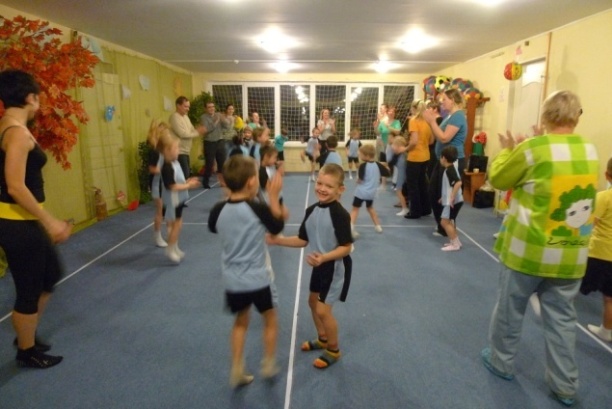 Б.Яга:  Вот  и  заканчиваются   необычные   «Лесные  старты»  и заключительный этап – это  танец  -  все, все, все  должны  танцевать,    чтобы, как можно больше  набрать  очков  для  своей команды. (Звучит  песня   «Б.Яга»    группы «На-на»   и  все  участники  танцуют) Зрители  подводят   итоги.Б.Яга:  Порадовали  вы  «бабуличку - красотуличку». Здорово  выполняли  все  задания,  я  многому  научилась  у вас  и  за  вашу  смелость  придется  вас  наградить.   Хотите, получить  награды?  Ответы  детей.Сейчас, сейчас -  куда - то  засунула  и  не помню  куда.  (ищет) А  вот,  вспомнила, куда  положила.  Достает  сундучок   из  под « куста»    и  вручает  командам   шоколадные  медальки.Б.Яга:  - Вам  понравились  «Лесные   старты»  в моем  лесу? Надеюсь,   когда  ни - будь  и мы  с вами  встретимся  на  Олимпийских  играх. Занимайтесь  спортом,  болейте, только  на  стадионах. Здоровья  всем  вашим  семьям! До  свидания!!!